DAFTAR PUSTAKABarus, C. S., & Silalahi, D. (2021). Pengaruh Promosi Media Sosial Dan Kualitas Pelayanan Terhadap Keputusan Pembelian Konsumen Pada Sosmed Cafe Abdullah Lubis Medan. Jurnal Manajemen Dan Bisnis, 21(2013), 1–15. https://doi.org/10.54367/jmb.v21i1.1182Cynthia, D., Hermawan, H., Izzudin, A., & Jember, U. M. (2022). TERHADAP KEPUTUSAN PEMBELIAN. IX, 104–112.Flury, B., Murtagh, F., & Heck, A. (2010). Multivariate Data Analysis. In Mathematics of Computation (7th ed, Vol. 50, Issue 181). Pearson. https://doi.org/10.2307/2007941Ghozali, I. (2018). Aplikasi Analisis Multivriate Dengan Program IBM SPSS 25(9th ed.). Universitas Diponegoro.Indrasari, M. (2019). Pemasaran dan Kepuasan Pelanggan. Unitomo Press. Kadek, N., Dewi, A. S., Agung, A., Agung, P., Putu, N., Fakultas, N. A., Dan, E.,Universitas, B., & Denpasar, M. (n.d.). Pengaruh Brand Image Dan Promosi Media Sosial Terhadap Keputusan Menginap Di The Bali Dream Villa Resort & SPA.Katemung, L. T. S. (2018). Pengaruh Kualitas Pelayanan, Harga Dan Lokasi Terhadap Keputusan Menginap Pada Hotel Genio Manado. Jurnal EMBA: Jurnal Riset Ekonomi, Manajemen, Bisnis Dan Akuntansi, 6(2), 978–987.Kotler & Armstrong. (2008). Prinsip-prinsip Pemasaran. Erlangga. Kotler & Keller. (2009). Manajemen Pemasaran (13th ed.). Erlangga.Krhisna Anugrah, S. I. W. (2020). Kualitas Pelayanan Jasa: Akomodasi. Ideas Publising.Kristanto, V. D., & Wahyuni, D. U. (2019). Pengaruh Fasilitas dan Promosi Terhadap Keputusan Menginap di The Win Hotel Surabaya. Jurnal Ilmu Dan Riset Manajemen, 8(5), 3–15.Lukito, W. A., & Fahmi, D. L. (2020). Pengaruh Promosi dengan Media Sosial Terhadap Keputusan Pembelian Sepatu Olahraga Ortuseight Pada Masyarakat Tanjung Morawa. Journal of Economics and Accounting, 1(2), 90–95.Prihadi, D., & Novandi, D. H. (2022). Pengaruh Kualitas Pelayanan, Harga, Dan Lokasi Terhadap Kepuasan Pelanggan Lovely Laundry Di Yogyakarta. Jurnal Riset Akuntansi Dan Bisnis Indonesia, 2(4), 26–37. https://doi.org/10.32477/jrabi.v2i4.611Putra, T. R., & Hidayat, I. (2018). Pengaruh Kualitas Pelayanan, Harga dan Lokasi terhadap Keputusan Menginap di Hotel Maumu Surabaya. Jurnal Ilmu Dan Riset Manajemen, 7(3), 1–16.108Rama Nagara, K., Muhamad Pauzy, D., Barlian, B., Studi Manajemen, P., Ekonomi dan Bisnis, F., & Perjuangan Tasikmalaya, U. (2022). Pengaruh Promosi Media Social dan Physical Evidence terhadap Keputusan Menginap (Survei pada Pengujung Hotel Crown di Tasikmalaya). Jurnal Ilmiah Multidisiplin, 1(9).Sanjaya, A. B. (2022). Pengaruh Pelayanan , Lokasi Dan Desain Interior. Jurnal Entrepreneur Dan Manajemen Sains (JEMS), 3(2), 213–223.Sembiring, J. (2021). Tinjauan Pustaka Tinjauan Pustaka. Convention Center Di Kota Tegal, 4(80), 4.Sugiyono. (2020). Metode Penelitian Kuanitatif, Kualitatif, dan R&D. Alfabeta. Sulistiyowati, W. (2018). Kualitas Pelayanan: Teori dan Aplikasinya. UmsidaPress.Suliyanto. (2018). Metode Penelitian Bisnis. Erlangga.Syahputra, R. R., & Herman, H. (2020). Pengaruh Promosi dan Fasilitas Terhadap Keputusan Menginap di OS Hotel Batam. Jurnal Ilmiah Kohesi, 4(3), 62–70.LAMPIRAN110LEMBAR KUESIONERPerihal	:   Permohonan Pengisian KuesionerJudul Penelitian : Pengaruh Persepsi Kualitas Pelayanan, Persepsi Fasilitas, Persepsi Lokasi, dan Persepsi Promosi Media Sosial Terhadap Keputusan Menginap Pada Grand Dian Hotel Brebes.Kepada :Sdr. RespondenKonsumen Grand Dian Hotel Brebes Di TempatDengan Hormat,Dalam rangka menyelesaikan penelitian, saya Dewi Fatimah, Mahasiswi S1 prodi Manajemen konsentrasi pemasaran Fakultas Ekonomi dan Bisnis Universitas Pancasakti Tegal, mohon partisipasi dari Sdr. untuk mengisi kuesioner yang telah saya sediakan.Adapun data yang saya minta adalah sesuai dengan kondisi yang dirasakan Sdr. saat menggunakan jasa Grand Dian Hotel. Saya akan menjaga kerahasiaan karena data ini hanya untuk kepentingan penelitian.Setiap jawaban yang diberikan merupakan bantuan yang tidak ternilai harganya bagi penelitian ini.Atas perhatian dan bantuannya, saya ucapkan terimakasih.Brebes,	2023 Hormat saya,Dewi FatimahPROFIL RESPONDENNama	:Jenis Kelamin	:Laki-lakiPerempuanUsia	:17-29 Tahun> 40 Tahun30-39 TahunPendidikan Terakhir	:SMP/SederajatD3	S1	S2SMA/SederajatKeteranganSTS	: Sangat Tidak Setuju TS	: Tidak SetujuN	: NetralS	: SetujuSS	: Sangat SetujuPetunjuk PengisianBerilah tanda check list (√ ) pada salah satu jawaban yang paling sesuai dengan pendapat saudara.Keputusan Menginap (Y)Persepsi Kualitas Pelayanan (X1)Persepsi Fasilitas (X2)Persepsi Lokasi (X3)Persepsi Promosi Media Sosial (X4)Lampiran 2 : Hasil kuesioer Keputusan Menginap (Y)Kualitas Pelayanan (X1)Fasilitas (X2)Lokasi (X3)Promosi Media Sosial (X4)Lampiraran 3 : Hasil Uji Validitas Dan ReliabilitasUji ValiditasKeputusan Menginap (Y)Correlations**. Correlation is significant at the 0.01 level (2-tailed).*. Correlation is significant at the 0.05 level (2-tailed).Kualitas Pelayanan (X1)Correlations**. Correlation is significant at the 0.01 level (2-tailed).*. Correlation is significant at the 0.05 level (2-tailed).Fasilitas (X2)Correlations**. Correlation is significant at the 0.01 level (2-tailed).*. Correlation is significant at the 0.05 level (2-tailed).Lokasi (X3)Correlations**. Correlation is significant at the 0.01 level (2-tailed).*. Correlation is significant at the 0.05 level (2-tailed).Promosi Media Sosial (X4)Correlations**. Correlation is significant at the 0.01 level (2-tailed).*. Correlation is significant at the 0.05 level (2-tailed).Uji Reliabilitas1. Keputusan Menginap (Y)Case Processing SummaryN	%a. Listwise deletion based on all variables in the procedure.Reliability StatisticsKualitas Pelayanan (X1)Case Processing Summarya. Listwise deletion based on all variables in the procedure.Fasilitas (X2)Case Processing SummaryN	%a. Listwise deletion based on all variables in the procedure.Lokasi (X3)Case Processing SummaryN	%a. Listwise deletion based on all variables in the procedure.Reliability StatisticsPromosi Media Sosial (X4)Case Processing SummaryN	%a. Listwise deletion based on all variables in the procedure.Reliability StatisticsLampiran 4 : Data ordinal menjadi data Interval menggunakan MSIKeputusan Menginap (Y)Kualitas Pelayanan (X1)Fasilitas (X2)Lokasi (X3)Promosi Media Sosial (X4)Lampiran 5 : Output SPSS 25Model SummarybPredictors: (Constant), Promosi Media Sosial, Kualitas Pelayanan,Lokasi, FasilitasDependent Variable: Keputusan MenginapANOVAaDependent Variable: Keputusan MenginapPredictors: (Constant), Promosi Media Sosial, Kualitas Pelayanan, Lokasi, FasilitasResiduals Statisticsaa. Dependent Variable: Keputusan MenginapCollinearity Diagnosticsaa. Dependent Variable: YOne-Sample Kolmogorov-Smirnov TestUnstandardized ResidualTest distribution is Normal.Calculated from data.Lilliefors Significance Correction.This is a lower bound of the true significance.Lampiran 6 : r tabel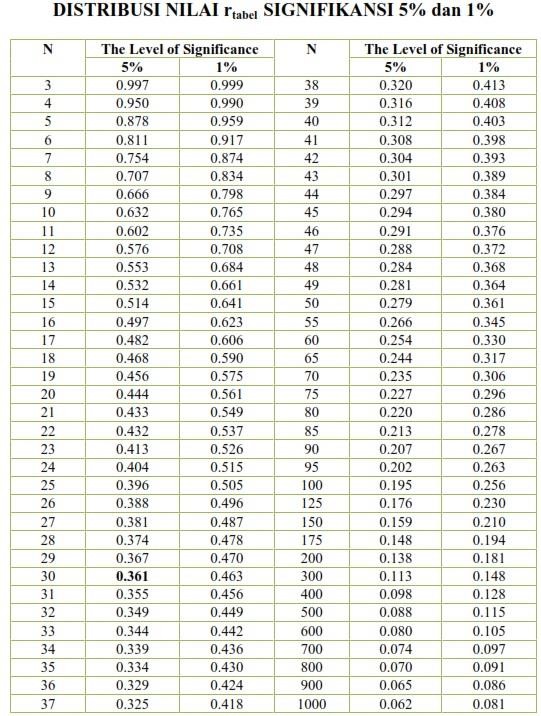 Lampiran 7 : Tabel t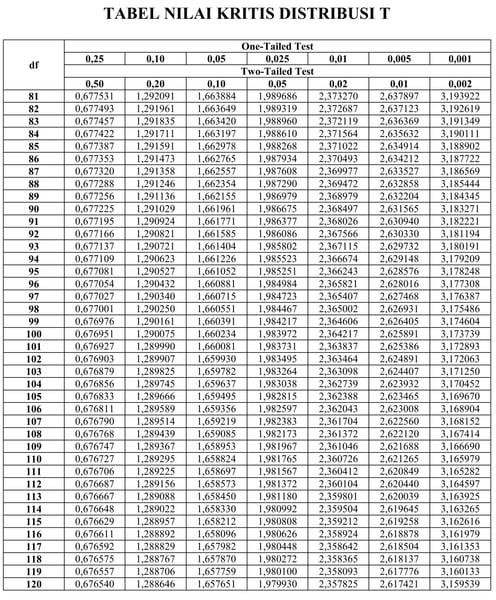 Lampiran 8 : F tabel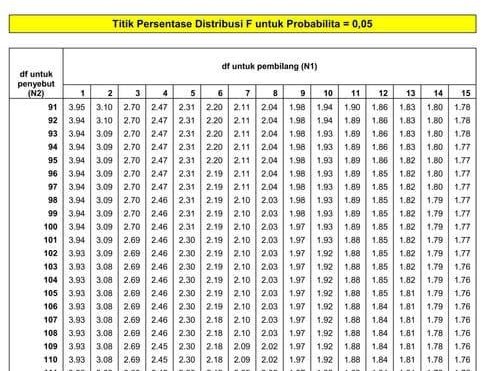 Lampiran 9 : Surat Balasan Penelitian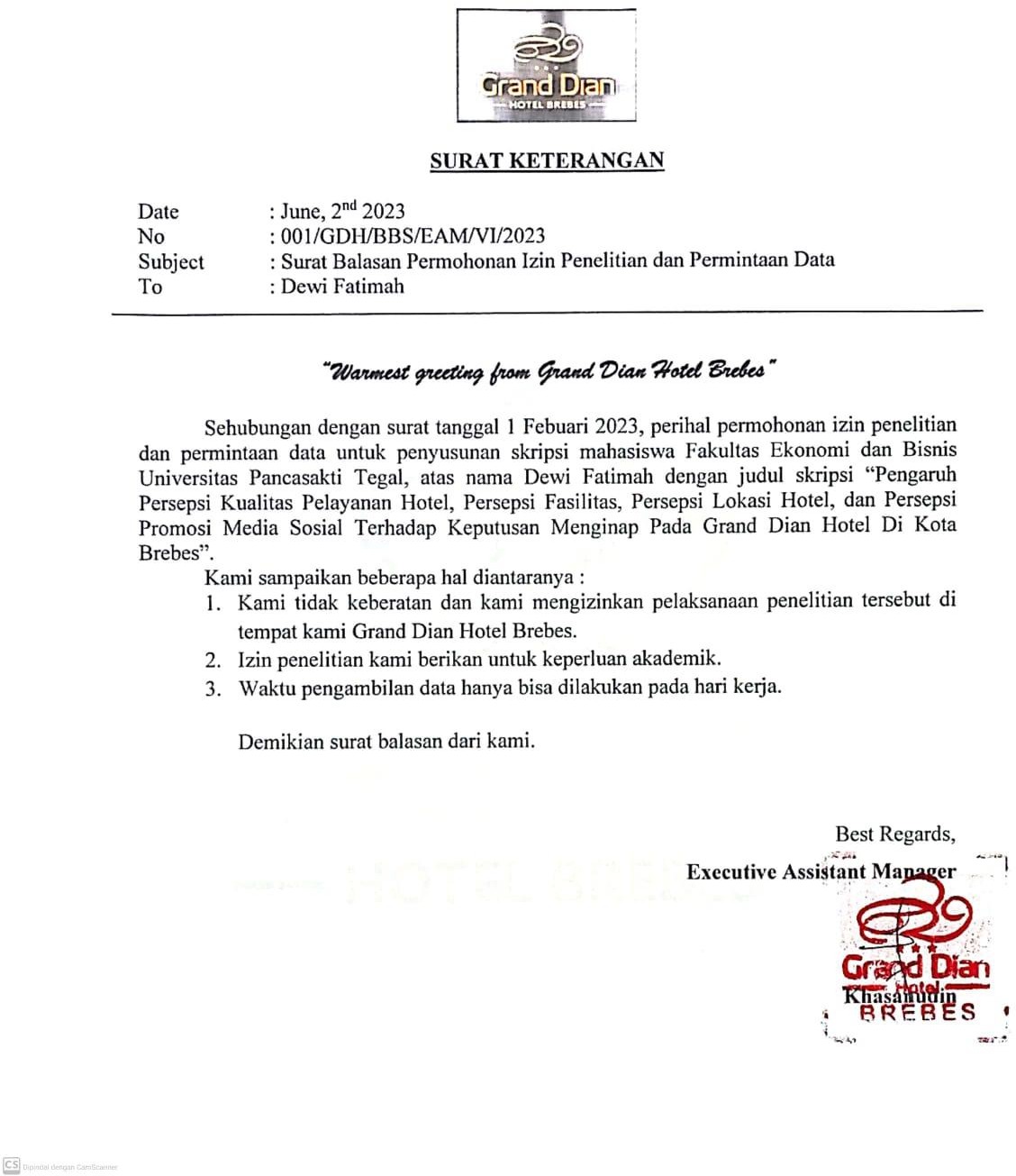 Lampiran 10 : Surat Keterangan Selesai Penelitian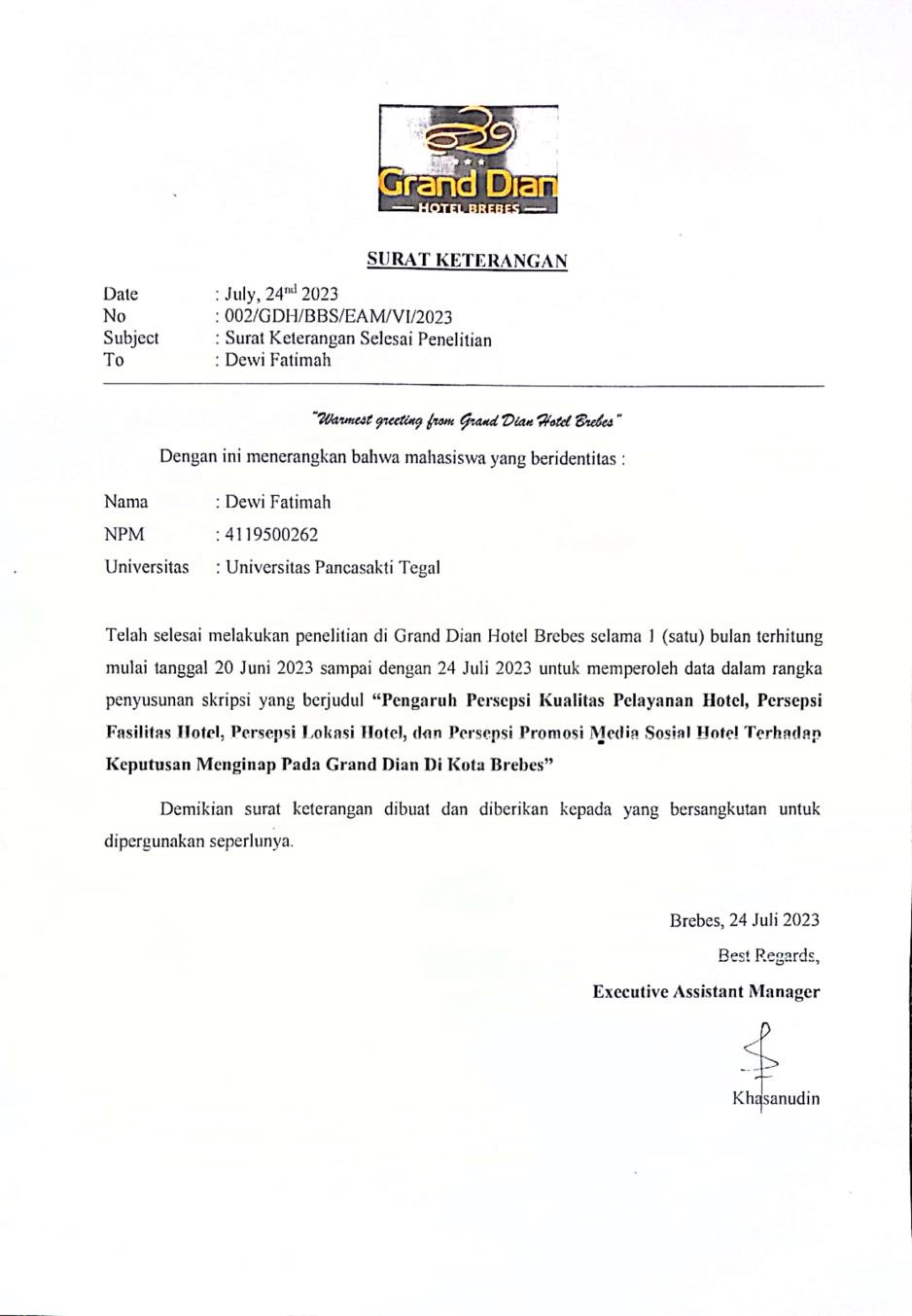 NoPernyataanSSSNTSSTSKeyakinan konsumenKeyakinan konsumenKeyakinan konsumenKeyakinan konsumenKeyakinan konsumenKeyakinan konsumenKeyakinan konsumen1Anda memiliki keyakinan untuk menginap di GrandDian Hotel Brebes2Anda merasa keputusan menginap di Grand DianHotel Brebes sudah tepatPuas atas pelayananPuas atas pelayananPuas atas pelayananPuas atas pelayananPuas atas pelayananPuas atas pelayananPuas atas pelayanan3Anda merasa puas menginap di Grand Dian HotelBrebes4Anda merasa puas terhadap pelayanan di GrandDian Hotel BrebesPerasaan untuk tidak memilih hotel yang lainPerasaan untuk tidak memilih hotel yang lainPerasaan untuk tidak memilih hotel yang lainPerasaan untuk tidak memilih hotel yang lainPerasaan untuk tidak memilih hotel yang lainPerasaan untuk tidak memilih hotel yang lainPerasaan untuk tidak memilih hotel yang lain5Anda menjadikan Grand Dian Hotel Brebes sebagaipilihan utama ketika akan menginap6Anda akan datang kembali untuk menginap padaGrand Dian Hotel Brebes di lain waktuNoPernyataanSSSNTSSTSKeandalanKeandalanKeandalanKeandalanKeandalanKeandalanKeandalan1Penampilan Grand Dian Hotel Brebes sesuai denganjenis jasa yang disediakan2Karyawan  Grand   Dian Hotel   Brebes   memilikikemampuan komunikasi yang baik3Grand Dian Hotel dapat diandalkan/dipercayaDaya tanggapDaya tanggapDaya tanggapDaya tanggapDaya tanggapDaya tanggapDaya tanggap4Karyawan Grand Dian Hotel Brebes selalu siapdalam memberikan pelayanan5Karyawan Grand Dian Hotel menanggapi setiappermintaan tamu secara cepat6Karyawan	Grand	Dian	Hotel	selalu	bersediamembantu para tamuJaminanJaminanJaminanJaminanJaminanJaminanJaminan7Karyawan Grand Dian Hotel Brebes cepat tanggap dalam melayani tamu sehingga tidak membuat tamumenunggu lama8Anda dapat mepercayai karyawan Grand Dian HotelEmpatiEmpatiEmpatiEmpatiEmpatiEmpatiEmpati9Karyawan Grand Dian Hotel Brebes memahamikebutuhan tamu10Karyawan Grand Dian Hotel Brebes melayani tamudengan sepenuh hati11Karyawan	Grand	Dian	Hotel	menguutamakankepentingan tamuNoPernyataanSSSNTSSTSPertimbangan Perencanaan SpasialPertimbangan Perencanaan SpasialPertimbangan Perencanaan SpasialPertimbangan Perencanaan SpasialPertimbangan Perencanaan SpasialPertimbangan Perencanaan SpasialPertimbangan Perencanaan Spasial1Jumlah kamar di Grand Dian Hotel banyak2Bentuk bangunan Grand Dian Hotel sangat baikPerencanaan RuangPerencanaan RuangPerencanaan RuangPerencanaan RuangPerencanaan RuangPerencanaan RuangPerencanaan Ruang3Bentuk dan desain tata ruang Grand Dian HotelBrebes sangat menarik4Kamar Grand Dian Hotel Brebes memiliki arsitekturyang menarikPerlengkapan / PerabotanPerlengkapan / PerabotanPerlengkapan / PerabotanPerlengkapan / PerabotanPerlengkapan / PerabotanPerlengkapan / PerabotanPerlengkapan / Perabotan5Perlengkapan dan fasilitas yang ada di Grand DianHoel cukup lengkap6Tersedia wifi yang berfungsi dengan baikTata Cahaya Dan WarnaTata Cahaya Dan WarnaTata Cahaya Dan WarnaTata Cahaya Dan WarnaTata Cahaya Dan WarnaTata Cahaya Dan WarnaTata Cahaya Dan Warna7Interior warna pada setiap ruangan Grand Dian HotelBrebes indah dan menarik8Penataan cahaya pada setiap ruangan Grand DianHotel Brebes sudah sangat baikPesan Yang Disampaikan Secara GrafisPesan Yang Disampaikan Secara GrafisPesan Yang Disampaikan Secara GrafisPesan Yang Disampaikan Secara GrafisPesan Yang Disampaikan Secara GrafisPesan Yang Disampaikan Secara GrafisPesan Yang Disampaikan Secara Grafis9Grand	Dian	Hotel	memiliki	ornamen/bentuklambang yang sangat unik dan memiliki makna filosofis10Grand Dian Hotel menyediakan papan informasiuntuk tamuUnsur pendukungUnsur pendukungUnsur pendukungUnsur pendukungUnsur pendukungUnsur pendukungUnsur pendukung11Grand Dian Hotel menyediakan tempat ibadah yangbaik12Tempat parkir Grand Dian Hotel Brebes luasNoPernyataanSSSNTSSTSAksesAksesAksesAksesAksesAksesAkses1Lokasi Grand Dian Hotel Brebes strategis danaksesnya mudah dilalui2Lokasi Grand Dian Hotel Brebes dapat dicapaidengan sarana transportasi umumVisibilitasVisibilitasVisibilitasVisibilitasVisibilitasVisibilitasVisibilitas3Suasana lingkungan Grand Dian Hotel Brebesnyaman dan kondusif4Grand Dian Hotel Brebes dapat terlihat jelas di tepijalanLalu lintasLalu lintasLalu lintasLalu lintasLalu lintasLalu lintasLalu lintas5Letak Grand Dian Hotel Brebes tidak terlalu jauhbagi anda6Jalan menuju lokasi Grand Dian Hotel Brebes lancardan bebas dari kemacetanNoPernyataanSSSNTSSTSContent Creation (pembuatan konten)Content Creation (pembuatan konten)Content Creation (pembuatan konten)Content Creation (pembuatan konten)Content Creation (pembuatan konten)Content Creation (pembuatan konten)Content Creation (pembuatan konten)1Postingan di media sosial Grand Dian Hotel Brebesseputar pelayanan/jasa menarik2Caption atau keterangan yang dibuat di mediasosial Grand Dian Hotel Brebes mudah dipahami dan menarikContent Sharing (konten yang dibagikan)Content Sharing (konten yang dibagikan)Content Sharing (konten yang dibagikan)Content Sharing (konten yang dibagikan)Content Sharing (konten yang dibagikan)Content Sharing (konten yang dibagikan)Content Sharing (konten yang dibagikan)3Media sosial Grand Dian Hotel bisa menjadi mediabertukar informasi4Pada media social Grand Dian Hotel Brebes dapat memungkinkan saya untuk membaca komentarkonsumen sebelumnyaConnecting (menghubungkan)Connecting (menghubungkan)Connecting (menghubungkan)Connecting (menghubungkan)Connecting (menghubungkan)Connecting (menghubungkan)Connecting (menghubungkan)5Media sosial Grand Dian Hotel menjadi mediahubung sesama konsumen6Media sosial Grand Dian Hotel Brebes dapat memungkinkan	konsumen	untuk	berinteraksidengan adminCommunity Buiding (pembangunan komunitas)Community Buiding (pembangunan komunitas)Community Buiding (pembangunan komunitas)Community Buiding (pembangunan komunitas)Community Buiding (pembangunan komunitas)Community Buiding (pembangunan komunitas)Community Buiding (pembangunan komunitas)7Media sosial Grand Dian Hotel menjadi media untukmembangun komunitas konsumen8Dapat dengan mudah mendapatkan informasi terbarumelalui media sosial Grand Dian Hotel BrebesY.1Y.2Y.3Y.4Y.5Y.6Total44454526434344225455542843555527555455294454442554554427545544273444442355455529434244215455552955555530555555303454442455555429555545293445442453555427555455294555552954555428455545285555542943445424555555303444332155555429555545293344332054444425444455265455542854455528445545274445442544545426445554274444542555454427445544264454542645554427445544265544542744545527545454275444552744554325444434235343342255554428545454274444552644445425545544274554442654554427554444264444432354454527445454264554442644445425445554274455342554454325453444243344542344554325455453264433242044554325443545254544342444455527454454264444442445554427454344244353442344444424443323194543452545434424444444244534452545543425454354254444442445423422423454224543442444444424455454274554342545434525454444254455432543445525X1.1X1.2X1.3X1.4X1.5X1.6X1.7X1.8X1.9X1.10X1.11X1.12Total45555555555559445444324444464443444444444743545555544554544455455455554454545445545355444444454451434444244544465553555544545554545445554555555455555554585554454454555543444445545450545444555554555454544444445155555455555559544455555544554444444444444844544454545452545455555554573333443443344144433445554449445344444435484444444454545044544534445450555544455555575454545455445455555555545559433333334343394443344444444644455445545453445454545554544444354445555154545455555557444444444555514544545443445044555435544452445544545454535454555544455554555445554455545444555454544445554544555444454554445452545454555544554455544444545255555444454353454455445454534454434555545244444545454451545444445444514444355544555244445455555454444544455454523455554555455554555454435352445545445455544445455554455445544535554352555553455555574444544454445044354445444449545554545433524445454554535244544545444451545535545455555543454444555245445334545551545445444355523344543233444233534545444549454345533445493344344243344144355444535551345444554234475454454544445245545454554555455345423443464344444444444745454434544551454345544354504543433354434544444443434446432443433443414544554455545445534445534450433444444444463455445554455345545345544553455443345545514444444444444843454544554451454435454454514543454454455144444444444448345545355454524455344434555043243345544546444444444444485543454434545045344534555451X2.1X2.2X2.3X2.4X2.5X2.6X2.7X2.8X2.9X2.10X2.11X2.12Total45544445443349555555544454564444444444454955544544445554554444553354515444444444444945444352454549444445455555544444454444444955554545455456555455545554573543444444444755545555555458545555455555583353444444544745544555545455555355555555584342443344334145554555555558555455544445555443344433444555555544555457343243442454424554545555555724524443344342455555445555572524443243434055554444555556424333324344394445445444445044554454545554445554545344524445455554555544454545454455455455445544544444444444444844544445454552454455444544523455554545555555554545555457545455545544555554345554545434545444554552554435545554544545445455355354543454355451455455445444534454544444445045544445445452445444555454534444455545435154545554555557445454454544525455455554545644544454545553455555544544554545454454445244455544355553444455454454524444445444444944454445455452555455455545574454454544445144454544554452345545454554535443554445535154435455445553435454345454503445444533544834454354345448454455535544534544544554445245554454455454444544533544494545444452455045455435454553453443343434444444344344344534455434355449233434454554464434543333554644444444444448343344333435424554554454355354434335544549444444444444484553344545555254335543354549454355333445484444444434444745334454355449354345544553504545354453545144444444444448455344554454523455445533444943435454555552444444443444474544544444355045344543455450X3.1X3.2X3.3X3.4X3.5X3.6Total45554326444444244444542544455426544444254444442455544629553454265455552955455529454454264454332344445425555555305555542954555529234443204323341944544425334443213334442144445425444434235545552943444322455555295545442754444425455444265455542844445324434554254545542744445425445454264455542744555427555554294455442644555427554543264445442544545426545544274454552744555427545554284444442455554327445545275454542744545426545454274544542654545427455534264544542645444425444445255454432544455426554444265444542644545426545544275443552645554326435542233444432234554425534455264355442543544424454454264345432354543425344334214444442443555426453445254455432544444424443544244553432445534425444445254554432545335525533445244444432333434522455344255445532644444424455544274545542734445525444444244455442645345425X4.1X4.2X4.3X4.4X4.5X4.6X4.7X4.8Total4444444432444455543554544453345454544435443433442953445443324443434329445344443234453332275555545438544454533443435343294333535430444454433243434343285555545438433443332733333454285555555540444454433255544444355455545437455555553954555454375554545437545555553943335444303354443228444444433144444444324454435534445454543545455444354445455435444454553554444445344454545435545454543654554455374355545435545555543845555445374555454436444445443353554544355445444535355455553744344444314344455534545454543654544445354444443532545445453654554554374445545435545555543845554544364455545436444554453544445454344444545434445455453644434455335445454536435454443354435445345445534535344543453243434444304533435330454354343243444553324545434534444444543354454243314355435433344453332944333434284533434430435344543245544455364443343429544343332945344434314455334432444444443245534455355344345533534345543344442423274434454230534455443445434545344444244430533544543343544553335454454334444444443245543345335534455435Y.1Y.1Y.1Y.2Y.3Y.4Y.5Y.6Total YY.1Pearson Correlation1.461**.568**.414*.638**.458**.795**Y.1Sig. (2-tailed).009.001.021.000.010.000Y.1N31313131313131Y.2Pearson Correlation.461**1.484**.494**.339.541**.755**Y.2Sig. (2-tailed).009.006.005.062.002.000Y.2N31313131313131Y.3Pearson Correlation.568**.484**1.532**.508**.409*.750**Y.3Sig. (2-tailed).001.006.002.004.022.000Y.3N31313131313131Y.4Pearson Correlation.414*.494**.532**1.393*.377*.721**Y.4Sig. (2-tailed).021.005.002.029.037.000Y.4N31313131313131Y.5Pearson Correlation.638**.339.508**.393*1.530**.747**Y.5Sig. (2-tailed).000.062.004.029.002.000Y.5N31313131313131Y.6Pearson Correlation.458**.541**.409*.377*.530**1.730**Y.6Sig. (2-tailed).010.002.022.037.002.000Y.6N31313131313131TotalYPearson Correlation.795**.755**.750**.721**.747**.730**1TotalYSig. (2-tailed).000.000.000.000.000.000TotalYN31313131313131X1.1X1.1X1.1X1.2X1.3X1.4X1.5X1.6X1.7X1.8X1.9X1.10X1.11X1.12Total X1X1.1Pearson Correlation1.614**.489**.430*.520**.352.482**.442*.437*.516**.423*.295.724**X1.1Sig. (2-tailed).000.006.018.003.057.007.014.016.003.020.113.000X1.1N30303030303030303030303030X1.2Pearson Correlation.614**1.530**.455*.315.399*.479**.283.238.415*.474**.420*.682**X1.2Sig. (2-tailed).000.003.012.090.029.007.130.206.023.008.021.000X1.2N30303030303030303030303030X1.3Pearson Correlation.489**.530**1.506**.553**.431*.531**.239.319.458*.444*.498**.724**X1.3Sig. (2-tailed).006.003.004.002.018.003.203.086.011.014.005.000X1.3N30303030303030303030303030X1.4Pearson Correlation.430*.455*.506**1.515**.308.324.324.529**.471**.571**.523**.708**X1.4Sig. (2-tailed).018.012.004.004.098.080.081.003.009.001.003.000X1.4N30303030303030303030303030X1.5Pearson Correlation.520**.315.553**.515**1.585**.583**.460*.345.368*.306.434*.728**X1.5Sig. (2-tailed).003.090.002.004.001.001.011.062.046.101.017.000X1.5N30303030303030303030303030X1.6Pearson Correlation.352.399*.431*.308.585**1.416*.511**.371*.178.422*.446*.647**X1.6Sig. (2-tailed).057.029.018.098.001.022.004.044.346.020.014.000X1.6N30303030303030303030303030X1.7Pearson Correlation.482**.479**.531**.324.583**.416*1.584**.561**.404*.438*.280.757**X1.7Sig. (2-tailed).007.007.003.080.001.022.001.001.027.016.135.000NN30303030303030303030303030X1.8Pearson Correlation.442*.283.239.324.460*.511**.584**1.644**.466**.401*.467**.709**X1.8Sig. (2-tailed).014.130.203.081.011.004.001.000.009.028.009.000X1.8N30303030303030303030303030X1.9Pearson Correlation.437*.238.319.529**.345.371*.561**.644**1.419*.506**.455*.694**X1.9Sig. (2-tailed).016.206.086.003.062.044.001.000.021.004.011.000X1.9N30303030303030303030303030X1.10Pearson Correlation.516**.415*.458*.471**.368*.178.404*.466**.419*1.290.223.632**X1.10Sig. (2-tailed).003.023.011.009.046.346.027.009.021.121.237.000X1.10N30303030303030303030303030X1.11Pearson Correlation.423*.474**.444*.571**.306.422*.438*.401*.506**.2901.162.657**X1.11Sig. (2-tailed).020.008.014.001.101.020.016.028.004.121.392.000X1.11N30303030303030303030303030X1.12Pearson Correlation.295.420*.498**.523**.434*.446*.280.467**.455*.223.1621.610**X1.12Sig. (2-tailed).113.021.005.003.017.014.135.009.011.237.392.000X1.12N30303030303030303030303030TotalX 1Pearson Correlation.724**.682**.724**.708**.728**.647**.757**.709**.694**.632**.657**.610**1TotalX 1Sig. (2-tailed).000.000.000.000.000.000.000.000.000.000.000.000TotalX 1N30303030303030303030303030X2.1X2.1X2.1X2.2X2. 3X2.4X2.5X2.6X2.7X2.8X2.9X2.10X2.11X2.12TotalX 2X2.1Pearson Correlation1.263.480**.468**.317.455*.372*.455*.333.306.299.418*.650**X2.1Sig. (2-tailed)Sig. (2-tailed).152.006.008.083.010.039.010.067.095.102.019.000X2.1N31313131313131313131313131X2.2Pearson Correlation.2631.253.463**.530**.462**.536**.394*.276.407*.331.216.623**X2.2Sig. (2-tailed).152.169.009.002.009.002.028.133.023.069.244.000X2.2N31313131313131313131313131X2.3Pearson Correlation.480**.2531.345.461**.535**.476**.518**.520**.549**.387*.346.712**X2.3Sig. (2-tailed).006.169.057.009.002.007.003.003.001.032.056.000X2.3N31313131313131313131313131X2.4Pearson Correlation.468**.463**.3451.349.473**.368*.327.587**.396*.403*.449*.706**X2.4Sig. (2-tailed).008.009.057.054.007.042.072.001.028.024.011.000X2.4N31313131313131313131313131X2.5Pearson Correlation.317.530**.461**.3491.587**.460**.370*.501**.628**.417*.279.693**X2.5Sig. (2-tailed).083.002.009.054.001.009.040.004.000.020.129.000X2.5N31313131313131313131313131X2.6Pearson Correlation.455*.462**.535**.473**.587**1.299.582**.564**.456**.429*.234.739**X2.6Sig. (2-tailed).010.009.002.007.001.102.001.001.010.016.205.000X2.6N31313131313131313131313131X2.7Pearson Correlation.372*.536**.476**.368*.460**.2991.490**.270.356*.444*.432*.661**X2.7Sig. (2-tailed).039.002.007.042.009.102.005.142.049.012.015.000N31313131313131313131313131X2.8Pearson Correlation.455*.394*.518**.327.370*.582**.490**1.321.410*.476**.301.698**X2.8Sig. (2-tailed).010.028.003.072.040.001.005.078.022.007.100.000X2.8N31313131313131313131313131X2.9Pearson Correlation.333.276.520**.587**.501**.564**.270.3211.654**.377*.462**.713**X2.9Sig. (2-tailed).067.133.003.001.004.001.142.078.000.037.009.000X2.9N31313131313131313131313131X2.10Pearson Correlation.306.407*.549**.396*.628**.456**.356*.410*.654**1.459**.498**.730**X2.10Sig. (2-tailed).095.023.001.028.000.010.049.022.000.009.004.000X2.10N31313131313131313131313131X2.11Pearson Correlation.299.331.387*.403*.417*.429*.444*.476**.377*.459**1.537**.662**X2.11Sig. (2-tailed).102.069.032.024.020.016.012.007.037.009.002.000X2.11N31313131313131313131313131X2.12Pearson Correlation.418*.216.346.449*.279.234.432*.301.462**.498**.537**1.625**X2.12Sig. (2-tailed).019.244.056.011.129.205.015.100.009.004.002.000X2.12N31313131313131313131313131TotalX 2Pearson Correlation.650**.623**.712**.706**.693**.739**.661**.698**.713**.730**.662**.625**1TotalX 2Sig. (2-tailed).000.000.000.000.000.000.000.000.000.000.000.000TotalX 2N31313131313131313131313131X3.1X3.1X3.1X3.2X3.3X3.4X3.5X3.6TotalX3X3.1Pearson Correlation1.615**.268.458**.336.596**.765**X3.1Sig. (2-tailed).000.146.010.065.000.000X3.1N31313131313131X3.2Pearson Correlation.615**1.439*.531**.403*.496**.807**X3.2Sig. (2-tailed).000.013.002.024.005.000X3.2N31313131313131X3.3Pearson Correlation.268.439*1.580**.229.227.627**X3.3Sig. (2-tailed).146.013.001.215.220.000X3.3N31313131313131X3.4Pearson Correlation.458**.531**.580**1.566**.369*.782**X3.4Sig. (2-tailed).010.002.001.001.041.000X3.4N31313131313131X3.5Pearson Correlation.336.403*.229.566**1.359*.653**X3.5Sig. (2-tailed).065.024.215.001.047.000X3.5N31313131313131X3.6Pearson Correlation.596**.496**.227.369*.359*1.715**X3.6Sig. (2-tailed).000.005.220.041.047.000X3.6N31313131313131TotalX3Pearson Correlation.765**.807**.627**.782**.653**.715**1TotalX3Sig. (2-tailed).000.000.000.000.000.000TotalX3N31313131313131X4.1X4.1X4.1X4.2X4.3X4.4X4.5X4.6X4.7X4.8TotalX4X4.1Pearson Correlation1.502**.518**.419*.610**.349.534**.387*.756**X4.1Sig. (2-tailed)Sig. (2-tailed).004.003.019.000.054.002.031.000X4.1N313131313131313131X4.2Pearson Correlation.502**1.635**.629**.211.455*.424*.456**.764**X4.2Sig. (2-tailed).004.000.000.255.010.018.010.000X4.2N313131313131313131X4.3Pearson Correlation.518**.635**1.556**.330.449*.328.280.727**X4.3Sig. (2-tailed).003.000.001.070.011.072.128.000X4.3N313131313131313131X4.4Pearson Correlation.419*.629**.556**1.248.467**.260.258.678**X4.4Sig. (2-tailed).019.000.001.179.008.157.161.000X4.4N313131313131313131X4.5Pearson Correlation.610**.211.330.2481.463**.451*.282.624**X4.5Sig. (2-tailed).000.255.070.179.009.011.125.000X4.5N313131313131313131X4.6Pearson Correlation.349.455*.449*.467**.463**1.442*.457**.713**X4.6Sig. (2-tailed).054.010.011.008.009.013.010.000X4.6N313131313131313131X4.7Pearson Correlation.534**.424*.328.260.451*.442*1.673**.725**X4.7Sig. (2-tailed).002.018.072.157.011.013.000.000N313131313131313131X4.8Pearson Correlation.387*.456**.280.258.282.457**.673**1.681**X4.8Sig. (2-tailed).031.010.128.161.125.010.000.000X4.8N313131313131313131TotalX4Pearson Correlation.756**.764**.727**.678**.624**.713**.725**.681**1TotalX4Sig. (2-tailed).000.000.000.000.000.000.000.000TotalX4N313131313131313131CasesValid30100.0CasesExcludeda0.0CasesTotal30100.0Cronbach's AlphaN of Items.8376NNN%CasesValid30100.0CasesExcludeda0.0CasesTotal30100.0Reliability StatisticsReliability StatisticsCronbach's AlphaN of Items.89812CasesValid31100.0CasesExcludeda0.0CasesTotal31100.0Reliability StatisticsReliability StatisticsCronbach's AlphaN of Items.89212CasesValid31100.0CasesExcludeda0.0CasesTotal31100.0Cronbach's AlphaN of Items.8146CasesValid31100.0CasesExcludeda0.0CasesTotal31100.0Cronbach's AlphaN of Items.8146Succesive IntervalSuccesive IntervalSuccesive IntervalSuccesive IntervalSuccesive IntervalSuccesive IntervalY.1Y.2Y.3Y.4Y.5Y.6TOTAL2,6013,3012,3494,3343,0034,00319,5912,6012,0512,3491,9383,0032,52214,4654,1033,3013,7834,3344,3692,52222,4132,6012,0513,7834,3344,3694,00321,1414,1034,6863,7833,0094,3694,00323,9522,6013,3013,7833,0093,0032,52218,2194,1033,3013,7834,3343,0032,52221,0464,1033,3013,7834,3343,0032,52221,0461,0003,3012,3493,0093,0032,52215,1844,1034,6862,3494,3344,3694,00323,8442,6012,0512,3491,0003,0032,52213,5274,1033,3013,7834,3344,3694,00323,8934,1034,6863,7834,3344,3694,00325,2784,1034,6863,7834,3344,3694,00325,2781,0003,3013,7833,0093,0032,52216,6184,1034,6863,7834,3344,3692,52223,7984,1034,6863,7834,3343,0034,00323,9121,0003,3012,3494,3343,0032,52216,5104,1032,0513,7834,3344,3692,52221,1634,1034,6863,7833,0094,3694,00323,9522,6014,6863,7834,3344,3694,00323,7764,1033,3013,7834,3344,3692,52222,4132,6014,6863,7834,3343,0034,00322,4094,1034,6863,7834,3344,3692,52223,7982,6012,0512,3493,0094,3692,52216,9024,1034,6863,7834,3344,3694,00325,2781,0003,3012,3493,0091,8701,00012,5294,1034,6863,7834,3344,3692,52223,7984,1034,6863,7834,3343,0034,00323,9121,0002,0512,3493,0091,8701,00011,2794,1033,3012,3493,0093,0032,52218,2872,6013,3012,3493,0094,3694,00319,6314,1033,3013,7834,3344,3692,52222,4134,1033,3012,3494,3344,3694,00322,4592,6013,3013,7834,3343,0034,00321,0242,6013,3012,3494,3343,0032,52218,1102,6013,3013,7833,0094,3692,52219,5852,6013,3013,7834,3344,3692,52220,9112,6013,3012,3493,0094,3692,52218,1514,1034,6862,3494,3343,0032,52220,9982,6013,3013,7834,3343,0032,52219,5442,6013,3013,7833,0094,3692,52219,5852,6014,6863,7834,3343,0032,52220,9292,6013,3013,7834,3343,0032,52219,5444,1034,6862,3493,0094,3692,52221,0382,6013,3013,7833,0094,3694,00321,0654,1033,3013,7833,0094,3692,52221,0874,1033,3012,3493,0094,3694,00321,1342,6013,3013,7834,3343,0031,00018,0222,6013,3012,3493,0091,8702,52215,6524,1032,0512,3491,9381,8702,52214,8344,1034,6863,7834,3343,0032,52222,4314,1033,3013,7833,0094,3692,52221,0872,6013,3012,3493,0094,3694,00319,6312,6013,3012,3493,0094,3692,52218,1514,1033,3013,7834,3343,0032,52221,0462,6014,6863,7833,0093,0032,52219,6044,1033,3013,7834,3343,0032,52221,0464,1034,6862,3493,0093,0032,52219,6722,6013,3012,3493,0093,0031,00015,2634,1033,3012,3494,3343,0034,00321,0932,6013,3013,7833,0094,3692,52219,5852,6014,6863,7833,0093,0032,52219,6042,6013,3012,3493,0094,3692,52218,1512,6013,3013,7834,3344,3692,52220,9112,6013,3013,7834,3341,8702,52218,4114,1033,3012,3494,3343,0031,00018,0902,6014,6861,0003,0093,0032,52216,8211,0002,0512,3493,0094,3692,52215,3012,6013,3013,7834,3343,0031,00018,0222,6014,6863,7833,0094,3691,00019,4482,6013,3011,0001,9381,0002,52212,3622,6013,3013,7834,3343,0031,00018,0222,6013,3011,0004,3343,0034,00318,2412,6014,6862,3493,0091,8702,52217,0372,6013,3012,3494,3344,3694,00320,9572,6014,6862,3493,0094,3692,52219,5362,6013,3012,3493,0093,0032,52216,7852,6014,6863,7834,3343,0032,52220,9292,6014,6862,3491,9383,0032,52217,0992,6012,0513,7831,9383,0032,52215,8982,6013,3012,3493,0093,0032,52216,7852,6013,3011,0001,9381,0001,00010,8392,6014,6862,3491,9383,0034,00318,5792,6014,6862,3491,9383,0032,52217,0992,6013,3012,3493,0093,0032,52216,7852,6014,6861,0003,0093,0034,00318,3012,6014,6863,7833,0091,8702,52218,4712,6014,6862,3491,9384,3692,52218,4652,6013,3012,3493,0093,0032,52216,7852,6014,6862,3491,0001,8702,52215,0282,6011,0001,0003,0094,3692,52214,5012,6014,6862,3491,9383,0032,52217,0992,6013,3012,3493,0093,0032,52216,7852,6014,6863,7833,0094,3692,52220,9702,6014,6863,7833,0091,8702,52218,4712,6014,6862,3491,9383,0034,00318,5792,6014,6862,3493,0093,0032,52218,1702,6013,3013,7834,3343,0031,00018,0222,6012,0512,3493,0094,3694,00318,382SuccesiveIntervalSuccesiveIntervalSuccesiveIntervalSuccesiveIntervalSuccesiveIntervalSuccesiveIntervalSuccesiveIntervalSuccesiveIntervalSuccesiveIntervalSuccesiveIntervalSuccesiveIntervalSuccesiveIntervalX1.1X1.2X1.3X1.4X1.5X1.6X1.7X1.8X1.9X1.10X1.11X1.12Total2,5513,8084,2193,7233,7753,8064,8034,0683,7204,8033,9263,88247,0842,5512,4024,2192,3542,3742,3922,1581,0002,2913,3972,4632,44630,0472,5512,4022,8251,0002,3742,3923,4282,6742,2913,3972,4632,44630,2442,5511,0004,2192,3543,7753,8064,8034,0683,7203,3972,4633,88240,0394,0392,4022,8252,3543,7753,8063,4284,0683,7203,3973,9263,88241,6232,5512,4024,2192,3543,7752,3924,8032,6742,2914,8033,9262,44638,6374,0393,8082,8252,3542,3742,3923,4282,6742,2914,8032,4632,44635,8982,5511,0002,8252,3542,3742,3921,0002,6742,2914,8032,4632,44629,1744,0393,8084,2191,0003,7753,8064,8034,0682,2913,3973,9262,44641,5784,0392,4024,2192,3543,7752,3923,4284,0683,7204,8032,4633,88241,5464,0393,8084,2192,3543,7753,8064,8034,0683,7204,8033,9262,44645,7684,0393,8084,2192,3542,3743,8063,4282,6743,7203,3973,9263,88241,6272,5511,0002,8252,3542,3742,3923,4284,0683,7203,3973,9262,44634,4824,0392,4024,2192,3542,3742,3924,8034,0683,7204,8033,9262,44641,5464,0392,4024,2192,3543,7752,3923,4282,6742,2913,3972,4632,44635,8824,0393,8084,2193,7233,7752,3924,8034,0683,7204,8033,9263,88247,1584,0392,4022,8252,3543,7753,8064,8034,0683,7204,8032,4632,44641,5062,5512,4022,8252,3542,3742,3923,4282,6742,2913,3972,4632,44631,5982,5512,4024,2192,3542,3742,3924,8032,6743,7203,3973,9262,44637,2594,0392,4024,2192,3543,7753,8064,8034,0683,7204,8033,9262,44644,3621,0001,0001,7501,0002,3742,3922,1582,6742,2912,0891,0002,44622,1752,5512,4022,8251,0001,0002,3923,4284,0683,7204,8032,4632,44633,1002,5512,4024,2191,0002,3742,3923,4282,6742,2913,3971,0003,88231,6112,5512,4022,8252,3542,3742,3923,4282,6743,7203,3973,9262,44634,4902,5512,4024,2192,3542,3743,8062,1582,6742,2913,3973,9262,44634,5984,0393,8084,2193,7232,3742,3923,4284,0683,7204,8033,9263,88244,3824,0392,4024,2192,3543,7752,3924,8032,6743,7204,8032,4632,44640,0924,0393,8084,2193,7233,7753,8064,8034,0683,7203,3973,9263,88247,1662,5511,0001,7501,0001,0001,0002,1581,6302,2912,0892,4631,00019,9322,5512,4022,8251,0001,0002,3923,4282,6742,2913,3972,4632,44628,8712,5512,4022,8253,7233,7752,3923,4284,0683,7203,3973,9262,44638,6542,5512,4024,2192,3543,7752,3924,8032,6743,7204,8033,9262,44640,0672,5512,4022,8252,3541,0003,8063,4282,6742,2914,8033,9263,88235,9434,0392,4024,2192,3543,7752,3924,8034,0683,7204,8033,9263,88244,3842,5512,4022,8252,3542,3742,3923,4282,6742,2914,8033,9263,88235,9022,5513,8082,8252,3543,7752,3924,8032,6742,2912,0892,4632,44634,4722,5512,4024,2193,7233,7752,3922,1584,0683,7203,3972,4632,44637,3152,5512,4024,2193,7232,3742,3924,8032,6743,7203,3973,9262,44638,6284,0392,4024,2192,3543,7753,8064,8034,0682,2913,3972,4633,88241,4994,0392,4024,2193,7233,7752,3923,4284,0683,7204,8032,4632,44641,4794,0392,4024,2192,3542,3742,3924,8034,0683,7203,3973,9262,44640,1402,5512,4022,8253,7233,7753,8063,4284,0682,2913,3973,9263,88240,0742,5512,4022,8253,7232,3743,8064,8032,6742,2913,3973,9262,44637,2184,0392,4024,2192,3543,7752,3924,8034,0683,7204,8032,4632,44641,4852,5512,4024,2193,7233,7752,3923,4282,6742,2913,3973,9262,44637,2254,0393,8084,2193,7233,7752,3923,4282,6742,2914,8032,4631,00038,6162,5513,8082,8252,3543,7753,8063,4282,6743,7203,3973,9262,44638,7122,5512,4024,2192,3542,3741,0003,4284,0683,7204,8033,9262,44637,2912,5512,4022,8252,3542,3743,8063,4284,0682,2914,8032,4632,44635,8124,0392,4024,2192,3542,3742,3923,4282,6743,7203,3972,4632,44635,9092,5512,4022,8252,3541,0003,8064,8034,0682,2913,3973,9263,88237,3052,5512,4022,8252,3543,7752,3924,8034,0683,7204,8033,9262,44640,0662,5512,4022,8253,7232,3742,3923,4284,0683,7203,3973,9262,44637,2531,0002,4024,2193,7233,7753,8063,4284,0683,7204,8032,4633,88241,2904,0392,4024,2193,7233,7752,3924,8032,6742,2912,0893,9261,00037,3332,5512,4024,2193,7232,3743,8063,4282,6743,7203,3973,9263,88240,1032,5512,4022,8253,7232,3743,8064,8034,0683,7203,3972,4633,88240,0152,5513,8084,2192,3542,3743,8062,1584,0683,7204,8032,4631,00037,3244,0393,8084,2193,7233,7751,0003,4284,0683,7204,8033,9263,88244,3912,5512,4022,8252,3543,7752,3923,4282,6743,7203,3972,4632,44634,4302,5512,4021,7503,7232,3742,3923,4284,0682,2913,3972,4632,44633,2864,0392,4024,2193,7233,7752,3924,8032,6743,7203,3971,0001,00037,1452,5512,4022,8253,7232,3743,8063,4284,0683,7203,3973,9261,00037,2202,5512,4024,2192,3542,3743,8063,4284,0682,2913,3972,4632,44635,8004,0392,4024,2193,7231,0003,8064,8032,6743,7203,3973,9263,88241,5914,0393,8082,8251,0002,3743,8063,4282,6742,2913,3973,9263,88237,4502,5513,8082,8252,3543,7751,0002,1582,6743,7203,3973,9263,88236,0714,0392,4024,2192,3542,3743,8063,4282,6742,2912,0893,9263,88237,4841,0001,0002,8252,3543,7752,3922,1581,0001,0002,0892,4632,44624,5031,0001,0004,2191,0002,3743,8063,4284,0682,2913,3972,4633,88232,9282,5513,8082,8251,0002,3743,8064,8031,6301,0003,3972,4633,88233,5391,0001,0002,8252,3541,0002,3923,4281,0002,2912,0891,0002,44622,8262,5512,4021,7503,7233,7752,3923,4282,6743,7202,0893,9263,88236,3131,0002,4024,2192,3542,3742,3924,8034,0682,2911,0001,0002,44630,3494,0392,4024,2192,3542,3743,8063,4284,0682,2913,3972,4632,44637,2872,5513,8084,2192,3543,7752,3924,8032,6743,7204,8032,4633,88241,4462,5513,8084,2191,0002,3743,8063,4281,0001,0003,3972,4631,00030,0462,5511,0002,8252,3542,3742,3923,4282,6742,2913,3972,4632,44630,1972,5513,8082,8253,7232,3742,3922,1582,6743,7203,3972,4633,88235,9682,5513,8082,8251,0002,3743,8064,8032,6742,2912,0893,9262,44634,5932,5513,8082,8251,0002,3741,0002,1581,6303,7203,3972,4631,00027,9262,5512,4022,8252,3542,3742,3923,4281,6302,2912,0892,4632,44629,2462,5511,0001,0002,3542,3741,0003,4281,6301,0003,3972,4631,00023,1982,5513,8082,8252,3543,7753,8063,4282,6743,7204,8033,9262,44640,1182,5513,8084,2191,0002,3742,3923,4284,0683,7202,0892,4632,44634,5592,5511,0001,7502,3542,3742,3923,4282,6742,2913,3972,4632,44629,1221,0002,4024,2193,7232,3742,3924,8034,0683,7203,3972,4633,88238,4432,5513,8084,2192,3543,7751,0003,4284,0683,7203,3972,4633,88238,6662,5513,8084,2192,3542,3741,0002,1582,6743,7204,8032,4633,88236,0062,5512,4022,8252,3542,3742,3923,4282,6742,2913,3972,4632,44631,5982,5511,0002,8253,7232,3743,8063,4282,6743,7204,8032,4632,44635,8152,5513,8082,8252,3541,0003,8063,4284,0682,2913,3973,9262,44635,9002,5513,8082,8251,0002,3743,8063,4282,6743,7203,3972,4633,88235,9292,5512,4022,8252,3542,3742,3923,4282,6742,2913,3972,4632,44631,5981,0002,4024,2193,7232,3743,8062,1584,0683,7203,3973,9262,44637,2392,5512,4024,2193,7231,0002,3923,4282,6741,0003,3973,9263,88234,5952,5511,0001,0002,3541,0001,0003,4284,0683,7203,3972,4633,88229,8642,5512,4022,8252,3542,3742,3923,4282,6742,2913,3972,4632,44631,5984,0393,8082,8251,0002,3743,8063,4282,6741,0003,3973,9262,44634,7232,5513,8081,7502,3542,3743,8062,1582,6743,7204,8033,9262,44636,371Succesive IntervalSuccesive IntervalSuccesive IntervalSuccesive IntervalSuccesive IntervalSuccesive IntervalSuccesive IntervalSuccesive IntervalSuccesive IntervalSuccesive IntervalSuccesive IntervalSuccesive IntervalX2.1X2.2X2.3X2.4X2.5X2.6X2.7X2.8X2.9X2.10X2.11X2.12TOTAL3,1274,5624,5453,1052,4192,4632,3584,3263,4243,1761,0001,00035,5054,5394,5624,5454,4063,8443,9163,7492,9633,4243,1763,6722,53845,3333,1273,1153,1583,1052,4192,4632,3582,9633,4243,1762,2774,01635,5994,5394,5624,5453,1052,4193,9162,3582,9633,4243,1763,6724,01642,6944,5394,5623,1583,1052,4192,4633,7494,3262,3062,0113,6722,53838,8494,5393,1153,1583,1052,4192,4632,3582,9633,4243,1762,2772,53835,5343,1274,5623,1583,1052,4191,0003,7491,0003,4244,5452,2774,01636,3803,1273,1153,1583,1052,4193,9162,3584,3264,6864,5453,6724,01642,4433,1273,1153,1583,1052,4193,9162,3582,9633,4243,1762,2772,53835,5754,5394,5624,5454,4062,4193,9162,3584,3263,4244,5453,6722,53845,2514,5394,5624,5453,1053,8443,9163,7492,9634,6864,5453,6722,53846,6631,8924,5623,1581,9972,4192,4632,3582,9633,4243,1762,2772,53833,2264,5394,5624,5453,1053,8443,9163,7494,3264,6864,5453,6722,53848,0264,5393,1154,5454,4063,8443,9162,3584,3264,6864,5453,6724,01647,9671,8921,8164,5451,9972,4192,4632,3582,9633,4243,1763,6722,53833,2633,1274,5624,5453,1052,4193,9163,7494,3264,6863,1763,6722,53843,8214,5394,5624,5451,9973,8443,9163,7494,3264,6864,5453,6724,01648,3963,1271,8163,1581,0002,4192,4631,0001,8333,4243,1761,0001,00025,4153,1274,5624,5454,4062,4193,9163,7494,3264,6864,5453,6724,01647,9684,5394,5624,5453,1053,8443,9163,7492,9633,4243,1762,2774,01644,1134,5393,1153,1581,9971,0002,4632,3582,9632,3062,0112,2772,53830,7244,5394,5624,5454,4063,8443,9162,3582,9634,6864,5453,6722,53846,5731,8923,1151,9681,0002,4191,0002,3582,9631,0003,1763,6722,53827,1023,1274,5624,5453,1053,8442,4633,7494,3264,6864,5453,6724,01646,6381,0003,1154,5451,0002,4192,4632,3581,8332,3063,1762,2771,00027,4913,1274,5624,5454,4063,8443,9162,3582,9634,6864,5453,6724,01646,6381,0004,5621,0003,1052,4192,4631,0001,0003,4242,0112,2771,00025,2614,5394,5624,5454,4062,4192,4632,3582,9634,6864,5453,6724,01645,1733,1271,0003,1581,9971,0001,0001,0001,0003,4242,0112,2772,53823,5323,1273,1153,1584,4062,4192,4633,7492,9633,4243,1762,2772,53836,8133,1273,1154,5454,4062,4192,4633,7492,9634,6863,1763,6724,01642,3353,1273,1154,5454,4063,8442,4633,7492,9634,6862,0112,2772,53839,7223,1273,1153,1584,4062,4193,9163,7494,3264,6863,1763,6724,01643,7653,1273,1153,1584,4062,4193,9162,3584,3263,4244,5452,2772,53839,6093,1274,5624,5453,1053,8443,9162,3582,9634,6864,5452,2772,53842,4653,1273,1153,1583,1052,4192,4632,3582,9633,4243,1762,2772,53834,1223,1273,1154,5453,1052,4192,4632,3584,3263,4244,5452,2774,01639,7193,1274,5623,1583,1053,8443,9162,3582,9633,4244,5452,2772,53839,8161,8923,1154,5454,4063,8443,9162,3584,3263,4244,5453,6724,01644,0584,5394,5624,5454,4062,4193,9162,3584,3264,6864,5453,6722,53846,5134,5393,1154,5453,1053,8443,9163,7492,9634,6864,5452,2772,53843,8204,5394,5624,5453,1051,0002,4633,7494,3264,6863,1763,6722,53842,3601,8923,1154,5453,1053,8442,4632,3582,9634,6864,5452,2774,01639,8064,5394,5623,1583,1051,0003,9163,7492,9634,6864,5453,6722,53842,4323,1274,5623,1584,4062,4192,4633,7492,9634,6864,5451,0004,01641,0924,5393,1154,5453,1051,0002,4633,7492,9632,3064,5453,6722,53838,5393,1274,5624,5453,1053,8443,9162,3582,9634,6863,1762,2772,53841,0953,1273,1154,5453,1053,8442,4632,3582,9633,4243,1762,2772,53836,9333,1274,5624,5453,1052,4192,4632,3584,3263,4243,1763,6722,53839,7153,1273,1154,5453,1052,4192,4633,7494,3264,6863,1763,6722,53840,9213,1273,1153,1583,1052,4193,9163,7494,3263,4244,5452,2771,00038,1604,5393,1154,5453,1053,8443,9163,7492,9634,6864,5453,6724,01646,6933,1273,1154,5453,1053,8442,4632,3584,3263,4244,5452,2772,53839,6664,5393,1154,5454,4062,4193,9163,7494,3264,6863,1763,6722,53845,0873,1273,1154,5453,1052,4192,4633,7492,9634,6863,1763,6724,01641,0343,1274,5624,5454,4063,8443,9163,7492,9633,4244,5452,2772,53843,8943,1274,5623,1584,4062,4193,9162,3582,9634,6863,1762,2772,53839,5853,1273,1153,1584,4063,8443,9162,3582,9632,3064,5453,6724,01641,4243,1273,1153,1583,1053,8443,9162,3584,3263,4243,1763,6722,53839,7593,1273,1153,1583,1052,4192,4633,7492,9633,4243,1762,2772,53835,5123,1273,1153,1584,4062,4192,4632,3584,3263,4244,5453,6722,53839,5524,5394,5624,5453,1053,8443,9162,3584,3264,6864,5452,2774,01646,7183,1273,1154,5453,1052,4193,9162,3584,3263,4243,1762,2772,53838,3263,1273,1153,1584,4062,4193,9162,3582,9634,6864,5452,2772,53839,5071,8923,1154,5454,4062,4193,9162,3584,3263,4244,5453,6722,53841,1574,5393,1153,1581,9973,8443,9162,3582,9633,4244,5453,6721,00038,5304,5393,1153,1581,9973,8442,4633,7494,3263,4243,1763,6724,01641,4773,1271,8164,5453,1053,8442,4631,0002,9634,6863,1763,6722,53836,9341,8923,1153,1584,4062,4192,4632,3584,3262,3062,0113,6722,53834,6651,8923,1153,1584,4062,4191,0003,7492,9632,3063,1763,6722,53834,3933,1274,5623,1583,1053,8443,9163,7491,8334,6864,5452,2772,53841,3383,1274,5623,1583,1053,8442,4632,3584,3264,6863,1762,2772,53839,6193,1274,5624,5454,4062,4192,4633,7492,9633,4244,5453,6722,53842,4123,1273,1153,1584,4062,4192,4633,7491,8332,3064,5452,2772,53835,9353,1274,5623,1584,4062,4192,4632,3582,9634,6861,0002,2774,01637,4333,1274,5623,1584,4063,8442,4631,0004,3263,4244,5452,2774,01641,1463,1274,5621,9683,1052,4191,0001,0002,9632,3063,1761,0002,53829,1643,1273,1153,1583,1051,0002,4632,3581,8333,4243,1761,0002,53830,2971,8923,1153,1584,4063,8442,4631,0002,9632,3064,5453,6722,53835,9011,0001,8161,9683,1051,0002,4632,3584,3263,4244,5453,6722,53832,2163,1273,1151,9683,1053,8442,4631,0001,8332,3062,0113,6724,01632,4603,1273,1153,1583,1052,4192,4632,3582,9633,4243,1762,2772,53834,1221,8923,1151,9681,9972,4192,4631,0001,8332,3063,1761,0004,01627,1853,1274,5624,5453,1053,8443,9162,3582,9634,6863,1761,0004,01641,2964,5393,1153,1581,9972,4191,0001,0004,3264,6863,1762,2774,01635,7083,1273,1153,1583,1052,4192,4632,3582,9633,4243,1762,2772,53834,1223,1274,5624,5451,9971,0002,4632,3584,3263,4244,5453,6724,01640,0354,5393,1151,9681,9973,8443,9162,3581,8332,3064,5452,2774,01636,7133,1274,5623,1581,9973,8443,9161,0001,8332,3063,1762,2774,01635,2103,1273,1153,1583,1052,4192,4632,3582,9632,3063,1762,2772,53833,0043,1274,5621,9681,9972,4192,4633,7492,9632,3064,5453,6722,53836,3091,8924,5623,1581,9972,4193,9163,7492,9633,4244,5453,6721,00037,2963,1274,5623,1584,4061,0003,9162,3582,9634,6862,0113,6722,53838,3973,1273,1153,1583,1052,4192,4632,3582,9633,4243,1762,2772,53834,1223,1274,5624,5451,9972,4192,4633,7494,3263,4243,1763,6722,53839,9981,8923,1154,5454,4062,4192,4633,7494,3262,3062,0112,2772,53836,0473,1271,8163,1581,9973,8442,4633,7492,9634,6864,5453,6724,01640,0343,1273,1153,1583,1052,4192,4632,3582,9632,3063,1762,2772,53833,0043,1274,5623,1583,1053,8442,4632,3582,9633,4243,1761,0004,01637,1943,1274,5621,9683,1052,4193,9162,3581,8333,4244,5453,6722,53837,468Succesive IntervalSuccesive IntervalX3.3X3.4X3.5X3.6TOTALX3.1X3.2X3.3X3.4X3.5X3.6TOTAL3,3583,7284,5283,8242,4212,28120,1393,3582,3533,1252,4012,4213,67617,3353,3582,3533,1252,4013,8653,67618,7793,3582,3533,1253,8243,8653,67620,2024,8462,3533,1252,4012,4213,67618,8223,3582,3533,1252,4012,4213,67617,3354,8463,7284,5282,4012,4216,00023,9244,8463,7281,9222,4013,8653,67620,4384,8462,3534,5283,8243,8655,14524,5614,8463,7283,1253,8243,8655,14524,5333,3583,7283,1252,4013,8653,67620,1543,3582,3534,5282,4011,0002,28115,9213,3582,3533,1252,4013,8653,67618,7794,8463,7284,5283,8243,8655,14525,9364,8463,7284,5283,8243,8653,67624,4674,8462,3534,5283,8243,8655,14524,5611,0001,0003,1252,4012,4212,28112,2283,3581,0001,0001,0001,0003,67611,0343,3582,3534,5282,4012,4213,67618,7371,9221,0003,1252,4012,4212,28113,1501,9221,0001,9222,4012,4213,67613,3433,3582,3533,1252,4013,8653,67618,7793,3582,3533,1252,4011,0003,67615,9144,8463,7283,1253,8243,8655,14524,5333,3581,0003,1252,4012,4212,28114,5863,3583,7284,5283,8243,8655,14524,4484,8463,7283,1253,8242,4213,67621,6204,8462,3533,1252,4012,4213,67618,8223,3583,7284,5282,4012,4213,67620,1124,8462,3534,5283,8243,8653,67623,0923,3582,3533,1252,4013,8652,28117,3833,3581,0003,1253,8243,8653,67618,8493,3583,7283,1253,8243,8653,67621,5773,3582,3533,1252,4013,8653,67618,7793,3582,3534,5282,4013,8653,67620,1823,3582,3534,5283,8243,8653,67621,6043,3582,3534,5283,8243,8653,67621,6044,8463,7284,5283,8243,8653,67624,4673,3582,3534,5283,8242,4213,67620,1603,3582,3534,5283,8243,8653,67621,6044,8463,7283,1253,8242,4212,28120,2243,3582,3533,1253,8242,4213,67618,7583,3582,3534,5282,4013,8653,67620,1824,8462,3534,5283,8242,4213,67621,6483,3582,3534,5282,4013,8655,14521,6503,3582,3534,5283,8243,8653,67621,6044,8462,3534,5283,8243,8653,67623,0923,3582,3533,1252,4012,4213,67617,3354,8463,7284,5283,8242,4212,28121,6273,3582,3534,5283,8242,4215,14521,6294,8462,3534,5282,4013,8653,67621,6693,3582,3534,5282,4013,8653,67620,1824,8462,3534,5282,4013,8653,67621,6693,3583,7283,1252,4013,8653,67620,1544,8462,3534,5282,4013,8653,67621,6693,3583,7284,5283,8241,0003,67620,1143,3583,7283,1252,4013,8653,67620,1543,3583,7283,1252,4012,4213,67618,7103,3582,3533,1252,4012,4215,14518,8034,8462,3534,5282,4012,4212,28118,8293,3582,3533,1253,8243,8653,67620,2024,8463,7283,1252,4012,4213,67620,1974,8462,3533,1252,4013,8653,67620,2673,3582,3534,5282,4013,8653,67620,1824,8462,3534,5283,8242,4213,67621,6484,8462,3533,1251,0003,8655,14520,3343,3583,7284,5283,8242,4212,28120,1393,3581,0004,5283,8242,4211,00016,1311,9222,3533,1252,4012,4212,28114,5031,9222,3534,5283,8242,4213,67618,7254,8461,0003,1252,4013,8655,14520,3823,3581,0004,5283,8242,4213,67618,8073,3581,0004,5282,4012,4213,67617,3843,3583,7283,1252,4013,8653,67620,1543,3581,0003,1253,8242,4212,28116,0094,8462,3534,5282,4011,0003,67618,8041,9222,3533,1251,0001,0003,67613,0773,3582,3533,1252,4012,4213,67617,3353,3581,0004,5283,8243,8653,67620,2513,3583,7281,9222,4012,4215,14518,9753,3582,3534,5283,8242,4212,28118,7653,3582,3533,1252,4012,4213,67617,3353,3582,3531,9223,8242,4213,67617,5543,3583,7284,5281,0002,4212,28117,3153,3583,7284,5281,0002,4213,67618,7113,3582,3533,1252,4012,4215,14518,8033,3583,7284,5282,4012,4212,28118,7163,3583,7281,9221,0003,8655,14519,0184,8461,0001,9222,4012,4215,14517,7353,3582,3533,1252,4012,4212,28115,9391,9221,0003,1251,0002,4215,14514,6133,3583,7284,5281,0002,4213,67618,7114,8462,3533,1253,8243,8652,28120,2943,3582,3533,1252,4012,4213,67617,3353,3583,7284,5283,8242,4213,67621,5353,3583,7283,1253,8243,8653,67621,5771,9222,3533,1252,4013,8655,14518,8123,3582,3533,1252,4012,4213,67617,3353,3582,3534,5283,8242,4213,67620,1603,3583,7281,9222,4013,8653,67618,950Succesive IntervalSuccesive IntervalSuccesive IntervalSuccesive IntervalSuccesive IntervalSuccesive IntervalSuccesive IntervalSuccesive IntervalX4.1X4.2X4.3X4.4X4.5X4.6X4.7X4.8Total2,5732,3722,2422,2512,9993,5823,2073,18622,4132,5732,3722,2422,2514,3874,9364,5623,18626,5104,0632,3723,5752,2512,9993,5824,5622,04525,4504,0632,3723,5752,2514,3873,5823,2073,18626,6242,5732,3721,0002,2511,8322,3063,2073,18618,7284,0631,0002,2422,2514,3873,5823,2072,04522,7772,5732,3722,2421,0002,9992,3063,2072,04518,7442,5732,3723,5751,0002,9993,5823,2073,18622,4961,0002,3722,2423,5381,8322,3062,0511,00016,3424,0633,7453,5753,5384,3873,5824,5623,18630,6384,0632,3722,2422,2514,3873,5824,5622,04525,5042,5731,0002,2421,0004,3872,3063,2072,04518,7592,5731,0001,0001,0004,3872,3064,5623,18620,0142,5732,3722,2422,2514,3873,5823,2072,04522,6592,5731,0002,2421,0002,9992,3063,2072,04517,3724,0633,7453,5753,5384,3873,5824,5623,18630,6382,5731,0001,0002,2512,9992,3062,0512,04516,2261,0001,0001,0001,0001,8323,5824,5623,18617,1634,0633,7453,5753,5384,3874,9364,5624,49333,2992,5732,3722,2422,2514,3873,5823,2072,04522,6594,0633,7453,5752,2512,9993,5823,2073,18626,6094,0632,3723,5753,5384,3873,5824,5623,18629,2662,5733,7453,5753,5384,3874,9364,5624,49331,8094,0632,3723,5753,5384,3873,5824,5623,18629,2664,0633,7453,5752,2514,3873,5824,5623,18629,3524,0632,3723,5753,5384,3874,9364,5624,49331,9262,5731,0001,0001,0004,3873,5823,2073,18619,9351,0001,0003,5752,2512,9993,5822,0511,00017,4602,5732,3722,2422,2512,9993,5823,2072,04521,2722,5732,3722,2422,2512,9993,5823,2073,18622,4132,5732,3723,5752,2512,9992,3064,5624,49325,1312,5732,3723,5752,2514,3873,5824,5623,18626,4892,5733,7452,2423,5384,3873,5823,2073,18626,4602,5732,3722,2423,5382,9994,9364,5623,18626,4092,5732,3722,2422,2514,3873,5824,5624,49326,4624,0632,3722,2422,2512,9993,5823,2074,49325,2092,5732,3723,5752,2514,3873,5824,5623,18626,4894,0632,3723,5752,2514,3873,5824,5623,18627,9794,0632,3723,5753,5382,9993,5824,5624,49329,1852,5731,0003,5753,5384,3873,5824,5623,18626,4044,0632,3723,5753,5384,3874,9364,5623,18630,6202,5733,7453,5753,5384,3873,5823,2074,49329,1002,5733,7453,5753,5382,9994,9363,2073,18627,7602,5732,3722,2422,2512,9994,9363,2073,18623,7674,0631,0003,5753,5382,9994,9363,2073,18626,5054,0632,3722,2423,5382,9993,5823,2074,49326,4961,0003,7453,5752,2514,3874,9364,5624,49328,9492,5732,3721,0002,2512,9993,5823,2073,18621,1712,5731,0002,2422,2512,9994,9364,5624,49325,0564,0632,3723,5752,2514,3873,5824,5623,18627,9794,0632,3723,5752,2512,9993,5823,2074,49326,5432,5732,3722,2422,2512,9993,5822,0514,49322,5644,0632,3723,5752,2512,9994,9363,2074,49327,8974,0632,3723,5753,5382,9994,9364,5623,18629,2322,5732,3722,2423,5384,3873,5824,5623,18626,4434,0632,3723,5753,5384,3874,9364,5623,18630,6202,5733,7453,5753,5382,9994,9363,2073,18627,7602,5732,3723,5753,5384,3873,5824,5623,18627,7762,5732,3722,2423,5384,3873,5823,2074,49326,3942,5732,3722,2422,2514,3873,5824,5623,18625,1562,5732,3722,2422,2514,3873,5824,5623,18625,1562,5732,3723,5752,2514,3874,9363,2074,49327,7952,5732,3722,2421,0002,9993,5824,5624,49323,8244,0632,3722,2423,5382,9994,9363,2074,49327,8502,5731,0003,5752,2514,3873,5823,2073,18623,7624,0632,3722,2421,0004,3873,5823,2074,49325,3464,0632,3722,2423,5384,3872,3063,2074,49326,6071,0002,3722,2423,5382,9992,3063,2074,49322,1562,5731,0002,2421,0002,9993,5823,2073,18619,7902,5733,7451,0001,0002,9992,3064,5622,04520,2302,5733,7452,2421,0004,3873,5822,0513,18622,7672,5731,0002,2422,2512,9994,9364,5622,04522,6092,5733,7452,2423,5382,9992,3063,2074,49325,1022,5732,3722,2422,2512,9993,5824,5623,18623,7684,0632,3722,2423,5382,9991,0003,2072,04521,4662,5731,0003,5753,5382,9992,3064,5623,18623,7401,0002,3722,2422,2514,3872,3062,0512,04518,6542,5732,3721,0001,0001,8323,5822,0513,18617,5982,5733,7451,0001,0002,9992,3063,2073,18620,0162,5731,0003,5751,0002,9993,5824,5623,18622,4782,5733,7453,5752,2512,9993,5824,5624,49327,7802,5732,3722,2421,0001,8323,5822,0513,18618,8404,0632,3722,2421,0002,9992,3062,0512,04519,0792,5733,7451,0002,2512,9993,5822,0513,18621,3892,5732,3723,5753,5381,8322,3063,2073,18622,5902,5732,3722,2422,2512,9993,5823,2073,18622,4132,5733,7453,5751,0002,9993,5824,5624,49326,5294,0631,0002,2422,2511,8323,5824,5624,49324,0254,0631,0002,2421,0002,9994,9364,5623,18623,9892,5732,3722,2422,2511,0003,5821,0002,04517,0662,5732,3721,0002,2512,9994,9363,2071,00020,3394,0631,0002,2422,2514,3874,9363,2073,18625,2722,5733,7452,2421,0002,9994,9363,2074,49325,1952,5732,3722,2422,2511,0003,5823,2073,18620,4144,0631,0001,0003,5382,9993,5824,5623,18623,9312,5731,0003,5752,2512,9994,9364,5622,04523,9424,0632,3723,5752,2512,9994,9363,2072,04525,4492,5732,3722,2422,2512,9993,5823,2073,18622,4132,5733,7453,5752,2511,8322,3063,2074,49323,9824,0633,7451,0002,2512,9994,9364,5623,18626,743ModelRR SquareAdjusted R SquareStd. Error of the Estimate1.781a.610.5941.151ModelSum of SquaresdfMean SquareFSig.1Regression197.183449.29637.192.000b1Residual125.917951.3251Total323.09999MinimumMinimumMaximumMeanStd. DeviationNPredicted Value14.6521.7319.241.411100Std. Predicted Value-3.2531.763.0001.000100Standard Error of Predicted Value.119.541.240.093100Adjusted Predicted Value14.0121.8719.231.421100Residual-3.1503.834.0001.128100Std. Residual-2.7363.330.000.980100Stud. Residual-2.8163.596.0061.024100Deleted Residual-3.3354.469.0151.233100Stud. Deleted Residual-2.9253.848.0081.045100Mahal. Distance.07420.9103.9604.067100Cook's Distance.000.429.020.054100Centered Leverage Value.001.211.040.041100Condition IndexVariance ProportionsVariance ProportionsVariance ProportionsVariance ProportionsVariance ProportionsModelDimensionEigenvalu eCondition Index(Constant)Kualitas PelayananFasilitasLokasiPromosi Media Sosial114.9471.000.00.00.00.00.0012.02015.923.00.24.01.00.7213.01517.875.01.13.08.79.0814.00923.072.61.03.52.13.0115.00824.410.38.60.39.08.20